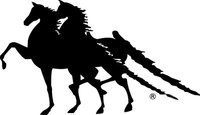 J.D. Massey Classic Horse Show 2021 Sponsor ContractName_________________________________________________________________________________________Address_______________________________________________________________________________________City, State, Zip__________________________________________________________________________________Telephone_____________________________________________________________________________________Email_________________________________________________________________________________________$50 (Academy):  Will receive mentions during sponsored class during Academy on Saturday.$175 (Qualifying or Equitation Class):  Will receive mentions during sponsored class, name on the web site and Facebook, listing on a thank you poster in the arena.$350 (Championship Class or Stake):  Will receive mentions during sponsored Championship class on Friday or Saturday, name on the web site and Facebook, listing on a thank you poster in the arena.$500 (Five-Gaited Championship; Three-Gaited Championship; Fine Harness Championship; Roadster Horse Championship; Roadster Pony Championship):  Will receive mentions during sponsored major championship class on Saturday night, name on the web site and Facebook, listing on a thank you poster in the arena, a banner in the arena, and rights to $100 discount on Hospitality Table.Total Sponsorships of $500 or more in any combination will also receive a banner in the arena and $100 discount on the price Hospitality table for the week.  Due date to ensure Premium Table is Saturday, March 31, 2018.$350 Hospitality Table in arena for all four nights:  Table with linen table cloth; six chairs at round table, with snacks every night and catered trays on Friday and Saturday nights.$500 Premium Hospitality Table in arena for all four nights:  Table with linen table cloth; six chairs at round table, with snacks every night and catered trays on Friday and Saturday nights; plus $50 worth of drink coupons on Friday and Saturday nights with table service.If available, I would like to sponsor the following classes:First Choice:___________________________________________________________________________Second Choice:_________________________________________________________________________Complete and Return this form with your check by Saturday, March 31 to:  J.D. Massey Classic Horse Show 210 Rock Creek DriveGreenville, SC  29605 Call Allen Bosworth at 864-270-2531 or email allbos5859@gmail.com with questions or comments.